ПОСТАНОВЛЕНИЕ«_18__» _августа_ 2020г. № _21_а. Джерокай  О внесении изменений в составе приемочной комиссии по контрактам администрации муниципального образования«Джерокайское сельское поселение» по приемке товаров, работ, услуг       Во изменение состава приемочной комиссии по контрактам администрации муниципального образования «Джерокайское сельское поселение» по приемке товаров, работ, услуг, утвержденного постановлением главы администрации № 96 от 05.02.2014г. Постановляю: Утвердить состав комиссии по приемке товаров, работ, услуг по контрактам администрации муниципального образования  «Джерокайское сельское поселение» в новой редакции согласно приложению №1.Контроль за исполнением настоящего постановления оставляю за собой.Глава администрации МО «Джерокайское  сельское  поселение»                                Кагазежев Ю.Н.                                                                                Приложение № 1                                                                                         к постановлению администрации МО «Джерокайское сельское поселение»                                                                                            от «_18_» _августа_ 2020г. № _21_Составприемочной комиссии  администрации муниципального образования«Джерокайское сельское поселение»Председатель комиссии:Мирзов Р.А. – специалист 1 категории администрации МО                            «Джерокайское сельское поселение»Члены комиссии:Ченешева А.Ч.  – заместитель главы МО «Джерокайское сельское                                      поселение»Кайтмесова А.Б. – специалист 1 категории администрации МО                                 «Джерокайское сельское поселение»Калашаов К.А. – специалист 1 категории администрации МО                              «Джерокайское сельское поселение»РАСПОРЯЖЕНИЕ   от «_06__» __августа__ 2020г.           № _26__                            а. Джерокай  О назначении ответственным по предоставлению ежеквартальной отчетности главе администрации МО  «Джерокайское сельское поселение» за работу по профилактике коррупционных правонарушений        Назначить специалиста 1 категории, ответственного  по профилактике коррупционных правонарушений в администрации МО «Джерокайское сельское поселение» ответственным по предоставлению ежеквартальной отчетности главе администрации МО «Джерокайское сельское поселение»- специалиста 1 категории – Кайтмесову А.Б.Глава администрации МО «Джерокайское  сельское  поселение»                                Кагазежев Ю.Н.РЕСПУБЛИКА АДЫГЕЯАдминистрациямуниципального образования«Джерокайское сельское поселение»385461, а. Джерокай, ул.Краснооктябрьская, 34,ател/факс 88(7773)9-35-15jerokai@yandex.ruАДЫГЭ РЕСПУБЛИКЭМК1ЭМуниципальнэ образованиеу“ Джыракъые къоджэ псэуп1эч1ып1”385461, къ. Джыракъый,ур.Краснооктябрьск, 34, ател/факс88(7773)9-35-15jerokai@yandex.ruРЕСПУБЛИКА АДЫГЕЯАдминистрациямуниципального образования«Джерокайское сельское поселение»385461, а. Джерокай, ул.Краснооктябрьская, 34,ател/факс 88(7773)9-35-15jerokai@yandex.ruАДЫГЭ РЕСПУБЛИКЭМК1ЭМуниципальнэ образованиеу“ Джыракъые къоджэ псэуп1эч1ып1”385461, къ. Джыракъый,ур.Краснооктябрьск, 34, ател/факс88(7773)9-35-15jerokai@yandex.ru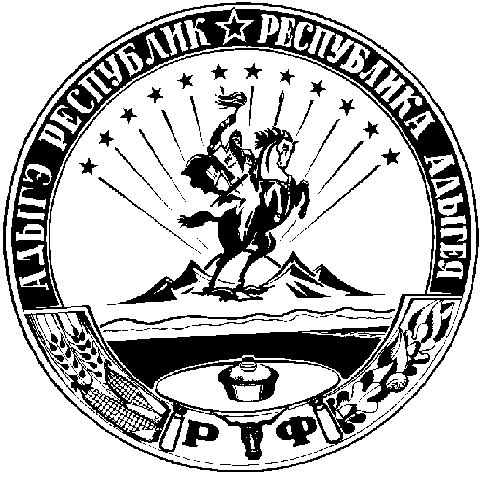 